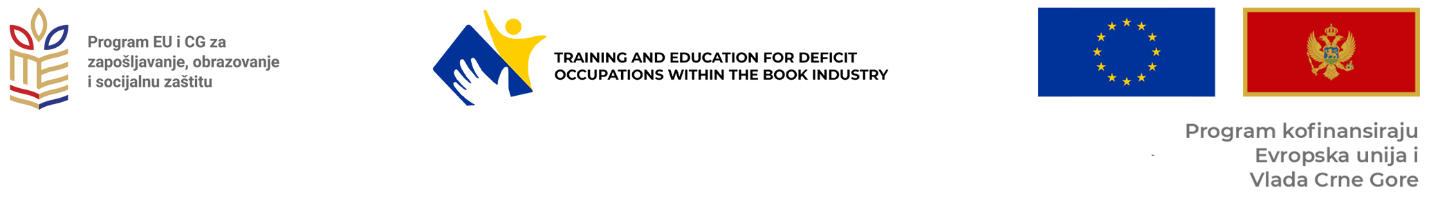 PRIJAVNI FORMULAR ZA NEZAPOSLENEObuka i edukacija za deficitarna zanimanja u industriji knjigaDruštvo za novinsko-izdavačku, grafičku i kulturnoumjetničke dijelatnosti „Obodsko slovo”, u saradnji sa partnerima „Nova knjiga” DOO i „Udruženje izdavača i knjižara CG”, započelo je realizaciju projekta Obuka i edukacija za deficitarna zanimanja u industriji knjiga. Projekat će trajati šest mjeseci.  Projekat predviđa realizovanje plaćene dvomjesečne teorijske i praktične obuke (48 polaznika) za sticanje osnovnih vještina i znanja u deficitarnim zanimanjima u okviru štamparske, izdavačke i knjižarske djelatnosti.  Obuka je namijenjena nezaposlenim licima u Crnoj Gori, naročito mladim licima i ženama. Nezaposlena lica će tokom ove dvomjesečne obuke dobijati naknadu od 90 evra mjesečno. Kandidati koji učestvuju u obuci dobiće, na kraju obuke, uvjerenje o stečenim znanjima. Nakon obuke, na kojoj će steći osnovne vještine u nizu srodnih djelatnosti, 24 učesnika u projektu, uključiće se u tromjesečnu obuku na radnom mjestu. Tokom obuke na random mjestu nezaposlena lica će dobijati mjesečnu naknadu u iznosu 230 evra za pokrivanje troškova tokom trajanja obuke.Po završetku obuke na radnom mjestu, nezaposlena lica će stupiti u radni odnos kod poslodavca. „Obodsko slovo” u saradnji sa partnerima, pregovaraće sa poslodavcima. Poslodavci koji su se već povezali sa nezaposlenim licima i koji budu ponudili najbolje uslove u cilju njihovog zaposlenja biće u prioritetnoj grupi za izbor. Svi podaci o ličnosti koji budu dostavljeni putem ovog prijavnog formulara biće obrađivani isključivo u svrhu učešća u Javnom pozivu, a u skladu sa Zakonom o zaštiti podataka o ličnosti.LIČNI PODACIIme i prezime podnosioca prijave: _____________________________________________________________________________________	JMBG, broj lične karte i mjesto izdavanja: _____________________________________________________________________________________Adresa stanovanja: _____________________________________________________________________________________Email adresa:_____________________________________________________________________________________Broj telefona: 2. Unesite pol i datum rođenja:Pol: Ženski       MuškiDatum rođenja:	_____________________________________________________________________________________	3.  Vrsta i nivo obrazovanja koje posjedujete?      	• Formalno (navedite koje)_____________________________________________________________________________________ • Neformalno (navedite koje) _____________________________________________________________________________________4. Navedite u kom zanimanju želite da unaprijedite nivo svojih vještina i znanja (možete izabrati samo jedno zanimanje):UrednikLektor Ilustrator knjigaMarketing menadžer Knjigovezac Operater za digitalnu štampu ProdavacAgent prodaje5. Da li posjedujete iskustvo u izabranom zanimanju? Ako je odgovor pozitivan, napišite godine iskustva. _____________________________________________________________________________________6. Da li ste se već povezali sa poslodavcem kod koga biste željeli da obavite obuku na radu?	Da (navedite naziv preduzeća/organizacije, broj telefona):_____________________________________________________________________________________Ne. 7. Da li posjedujete neke osobine ili vještine koje biste željeli da istaknete a koje Vas preporučuju za pohađanje željene obuke?_______________________________________________________________________________Mjesto i datum podnošenja prijave: _______________________________________________________Potpis: _______________________________________________________________________________
Uz aplikacionu formu opciono se može priložiti i CV/kratka biografija i kratko motivaciono pismo kandidata. Dokumentaciju slati na imejl adresu tebi.mne@gmail.com. Krajnji rok za prijavu je 26. april 2022. godine do 15 h.Projekat implementiraju: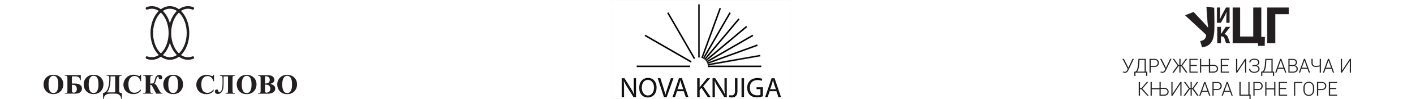 